Name________________________
 	   Date___________                  #_____ 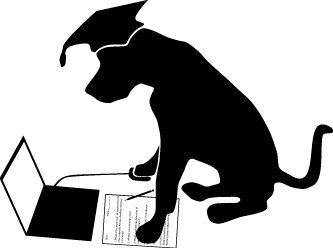                                                    4th Grade Math Basic Test 3 - http://www.prepdog.org/4th/4mb3.htm
Total correct:  ____/20

Draw an object with the following dimensions: 2”, 5”, 3”, 1”, and 4”.  Find the total perimeter.http://www.prepdog.org/4th/4mb3.htm                                                                                         Prepdog.org- copyright 2014                                                                              #AnswerShow me how your brain works.  Explain or sketch how you solved the problem.Understanding1.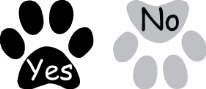 2.3.4.5.6.7.8.9.10.11.12.13.14.15.16.17. 18.19.20.